Муниципальное бюджетное дошкольное образовательное учреждение«Детский сад №15 «Радуга» г. Енисейска Красноярского краяСредняя группа «Смурфики»Воспитатели: Клюйко Екатерина Викторовна, Кузьмина Екатерина ДмитриевнаСтруктура детского совета может меняться, мы всегда идем от детей. На детском совете была запланирована игра, но на данном совете пошли от детей и ее не провели, она не была актуальна.Приветствия не было, так как мы всегда здороваемся утром, обнимаемся и делаем веселую зарядку. От традиции «волшебной палочки» стараемся уходить, так как дети спрашивают и выясняют друг у друга новости, интересуются. Данный приём их сдерживает правилом: «У кого волшебная палочка, тот и говорит». Новости у нас в группе всегда на свободную тему, на данном круге мы плавно перешли от сна Вити на тему «Сказки», которая живет в нашей группе. Чаще всего основное время занимают новости, это очень активная интересная часть для детей, которые перетекают в бурное обсуждение.  Доска выбора живет у нас с прошлого года, дети знают центы как «символические обозначения» (геометрические фигуры), которые были предложены ими. Планирование мы начали пробовать в этом году, поэтому фотографии заменили на «зарисовку» ребёнком своего плана. На итоговом сборе ребята всегда приносят свой «продукт», чтобы показать его всем. Обычно, в поле презентации своего продукта, дети начинают договариваться, планировать куда пойдут и с кем. На представленном видео дети пригласили всех в цент, чтобы продолжить игру или развернуть ее. Все ребята пошли посмотреть «волшебную тропу», педагог поддержал инициативу детей, включиться в игру. Видео https://youtu.be/VEQpuLOK_Dk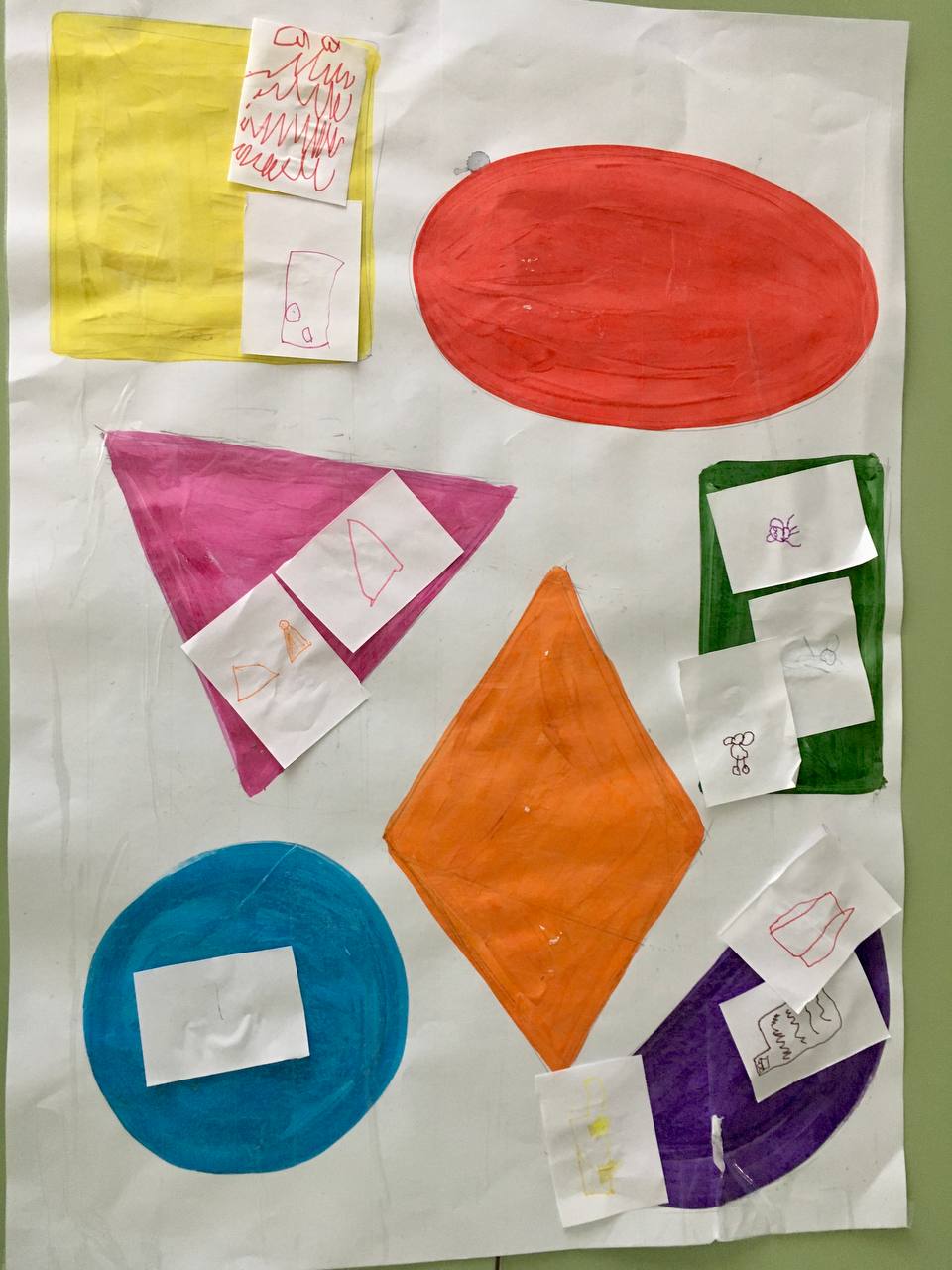 